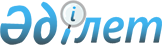 Об организации и финансировании социальных рабочих мест в 2012 году
					
			Утративший силу
			
			
		
					Постановление акимата Иргизского района Актюбинской области от 19 апреля 2012 года № 60. Зарегистрировано Департаментом юстиции Актюбинской области 25 мая 2012 года № 3-5-159. Утратило силу постановлением акимата Иргизского района Актюбинской области от 4 июня 2012 года № 88       Сноска. Утратило силу постановлением акимата Иргизского района Актюбинской области от 04.06.2012 № 88.      

В соответствии со статьей 31 Закона Республики Казахстан от 23 января 2001 года № 148 «О местном государственном управлении и самоуправлениии в Республике Казахстан», с подпунктом 5-4 статьи 7 и статьей 18-1 Закона Республики Казахстан от 23 января 2001 года № 149 «О занятости населения», постановлением Правительства Республики Казахстан от 19 июня 2001 года № 836 «О мерах по реализации Закона Республики Казахстан от 23 января 2001 года «О занятости населения»», акимат района ПОСТАНОВЛЯЕТ:



      1. Организовать социальные рабочие места по Иргизскому району путем создания временных рабочих мест в организациях независимо от форм собственности.



      2. Утвердить перечень работодателей, предоставляющих социальные рабочие места, финансируемые за счет средств районного и республиканского бюджетов, согласно приложениям 1 и 2.



      3. Государственным учреждениям «Иргизский районный отдел занятости и социальных программ» и «Центр занятости Иргизского района» заключить соответствующие договоры и обеспечить трудоустройство безработных граждан, относящихся к целевым группам населения.



      4. Контроль за исполнением настоящего постановления возложить на заместителя акима района А.Шахину.



      5. Настоящее постановление вводится в действие по истечении десяти календарных дней после его первого официального опубликования и распространяется на правовые отношения, возникшие с 1 марта 2012 года.      Акима района                              М. ДУАНБЕКОВ

Приложение 1

к постановлению акимата района

№ 60 от 19.04.2012 года Перечень работодателей, где будут организованы социальные

рабочие места

Приложение 2

к постановлению акимата района

№ 60 от 19.04.2012 года Перечень работодателей, где будут организованы социальные

рабочие места
					© 2012. РГП на ПХВ «Институт законодательства и правовой информации Республики Казахстан» Министерства юстиции Республики Казахстан
				№ п/п№ п/п№ п/п№ п/п№ п/пРазмер

заработ

ной

платы из

местного

бюджета,

тенгеНаименование работодателейНаименование работодателейНаименование работодателейНаименование работодателейРазмер

заработ

ной

платы из

местного

бюджета,

тенгеНаименование профессииНаименование профессииНаименование профессииРазмер

заработ

ной

платы из

местного

бюджета,

тенгекол-во рабочих месткол-во рабочих местРазмер

заработ

ной

платы из

местного

бюджета,

тенгеПрогнозируемая

продолжитель

ность работыРазмер

заработ

ной

платы из

местного

бюджета,

тенге1КХ «Сер-МАК»рабочий2до 12 месяцев20000животновод2до 12 месяцев200002КХ «Кумкол»рабочий2до 12 месяцев20000повар1до 12 месяцев20000тракторист1до 12 месяцев200003ТОО«Елшихан»рабочий2до 12 месяцев20000сапожник1до 12 месяцев200004ИП«Сейтмаганбетова

Г»рабочий4до 12 месяцев200005КХ «Аманбек»рабочий2до 12 месяцев200006ИП«Дилимбетов Б.Б»рабочий2до 12 месяцев200007КХ «Науан»рабочий4до 12 месяцев200008КХ «Кумисбек»рабочий3до 12 месяцев200009ИП«Жанпейсов А»рабочий3до 12 месяцев2000010КХ «Рамазан»рабочий1до 12 месяцев2000011ИП «Избасарова Б»рабочий1до 12 месяцев2000012КХ «Жомарт»рабочий2до 12 месяцев2000013ИП«Баймурзина А.С»продавец1до 12 месяцев2000014ТОО«Аксакал-Тауп»рабочий2до 12 месяцев20000животновод1до 12 месяцев2000015ИП«Абылаев Ж.Н.»оператор ЭВМ2до 12 месяцев20000охран1до 12 месяцев2000016КХ «Бауыржан»рабочий1до 12 месяцев2000017ИП«Сагымбаев Б.К»водитель1до 12 месяцев20000рабочий1до 12 месяцев2000018КХ «Асылан»рабочий2до 12 месяцев20000животновод2до 12 месяцев2000019КХ «Омирбакыт»рабочий1до 12 месяцев2000020КХ «Гулжазира»рабочий2до 12 месяцев20000п/пп/пп/пп/пп/пРазмер

заработ

ной платы

из

республ.

бюджета,

тенгенаименование работодателейнаименование работодателейнаименование работодателейнаименование работодателейРазмер

заработ

ной платы

из

республ.

бюджета,

тенгеНаименование профессииНаименование профессииНаименование профессииРазмер

заработ

ной платы

из

республ.

бюджета,

тенгекол-во рабочих месткол-во рабочих местРазмер

заработ

ной платы

из

республ.

бюджета,

тенгеПрогнозируемая

продолжитель

ность работыРазмер

заработ

ной платы

из

республ.

бюджета,

тенге1«Айнабек» КХрабочий1до 12 месяцев260002«Олжас» КХрабочий1до 12 месяцев260003«Дархан» КХбухгалтер1до 12 месяцев260004«Рахат» КХрабочий2до 12 месяцев260005«Адилет» КХрабочий1до 12 месяцев260006«Молшылык» КХрабочий1до 12 месяцев260007«Н-Сыдык» КХрабочий2до 12 месяцев260008«Омирзакова А» ИПрабочий1до 12 месяцев260009«Айдын» КХрабочий1до 12 месяцев2600010«Аксақал-Тауп»ТООрабочий1до 12 месяцев2600011«Сабитбек»ТООрабочий3до 12 месяцев2600012«Аманбек» КХводитель1до 12 месяцев2600013«Сер-МАК» КХЭлектро- монтер1до 12 месяцев2600014«Казыбек» КХрабочий1до 12 месяцев2600015«Кошекбай» КХЭлектро- монтер1до 12 месяцев2600016«Шабаган» КХповар1до 12 месяцев26000рабочий2до 12 месяцев2600017«Коныс» КХрабочий3до 12 месяцев2600018«Жубанышев Н»ИПрабочий1до 12 месяцев2600019«Береке» КХТракторист1до 12 месяцев2600020«Гулжазира» КХрабочий2до 12 месяцев26000Слесарь по ремонту автомобиля1до 12 месяцев2600021«Камал»ТООЭлектро- монтер1до 12 месяцев26000Тракторист1до 12 месяцев26000животновод1до 12 месяцев2600022«МТС» КПрабочий1до 12 месяцев26000Электро- монтер1до 12 месяцев26000водитель1до 12 месяцев2600023«ДОТС» ТООрабочий2до 12 месяцев2600024«Наурыз-СИМ»ТООрабочий1до 12 месяцев2600025«Сабетаева А»ИПрабочий3до 12 месяцев2600026«Береке»КПрабочий1до 12 месяцев2600027«Сейтмаганбетова Г»ИПрабочий5до 12 месяцев26000продавец1до 12 месяцев2600028«Елшихан» ИПпортниха2до 12 месяцев2600029«Ажмағанбет Р » ИПрабочий1до 12 месяцев2600030«Нурдаулет» КХрабочий1до 12 месяцев2600031«Коркем» КХрабочий1до 12 месяцев26000